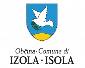 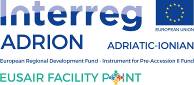 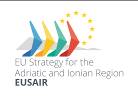 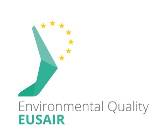 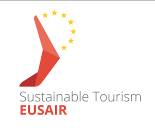 JOINT EVENT ORGANNIZED BY EUSAIR TSG3 AND TSG4“Evaluation and Preservation of Environment for Tourism”  PROGRAMMEConference on "Evaluation and preservation of the environment for tourism" is being organized in line with the priorities of the EUSAIR Action Plan jointly  including Pillar 3 – Environmental Quality and Pillar 4 Sustainable tourism related to green tourism (taking into account: biodiversity, ecological connectivity, tourism and eco-services). The conference will tackle sustainable tourism with a special reference to local ecosystems, natural and cultural heritage and identification of new destination values and qualities, as the foundation for development of high quality tourism products. The aim and results of the conference will be the guidelines for sustainable destination management, which will serve to support design of tourism products based on natural and cultural environmental values of urban, rural and coastal areas. This will help strengthen the network of protected areas on land, coast and sea.Venue Day 1: Valmar Diamant Hotel, Poreč, Croatia  Chairs: EUSAIR Pillar Coordinators for TSG 3 and 4Venue Day 2: Trg Etbina Kristana 1, Izola, Slovenia.Leaving Poreč, by bus transfer to IzolaSub-title of the 2nd day: “Managing Tourism Flows in Protected Areas”(joint TSG 3/TSG 4 project, FP Plus)Chairs: EUSAIR Pillar Coordinators for TSG 3 and 4The event will be held in EnglishDue to a limited number of participants (50 participants), prior registration is required. Registration will be accepted until 23.9.2019. Register HEREThe conference is part of the events organized within the Mediterranean Coast and Macro-regional Strategies Week – “SEA4FUTURE”, Slovenia, 17.9. — 28.9.2019.More info: eusair@izola.si and eusair@mint.hr 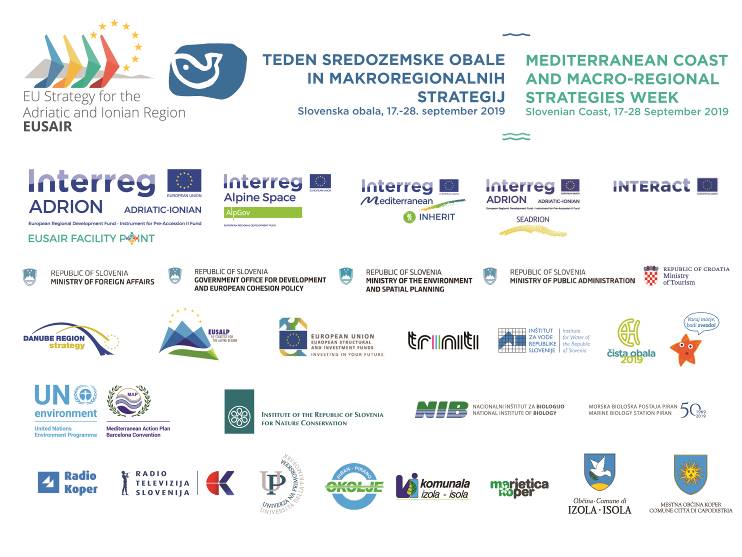 26 September 2019 – DAY 126 September 2019 – DAY 112:00–13:45Welcome reception/buffet lunch and registration of participants13:45-14:00Welcome and introduction of themes and speakers14:00-14:30Keynote  presetnation, UNWTO, Mr. Dirk Glaesser,  Director- Sustainable Development of Tourism14:30-14:50   National Development Strategy 2030 (for Croatia) - tourism;  Mr. Frano Matušić, State Secretary, Ministry of Tourism14:50-15:10ICZM and sustainable tourism development, Ms. Marina Marković, PAP-RAC 15:10-15:20TSG 3 project »To promote a sustainable growth of the AI region by implementing ICZM and MSP also to contribute CRF on ICZM of Barcelona convention«, presented by TSG 3 15:20-15:40  Boating and cruising tourism in EUSAIR, Blue World, Ms. Nikolina Rako-Gospić, PhD15:40-16:10   Coffee break16:10-16:30   CROSTO, Ms. Neda Telišman Košuta, Institute for Tourism 16:30-16:50  PANORAMED, WP on Coastal and Maritime Tourism, Mr. Mislav Kovač, MRDEUF (TBC)16:50-17:40Case studies, examples from EUSAIR countries (TBD)17:40-18:10Q&A, conclusions19:00Dinner 27 September 2019 – DAY 227 September 2019 – DAY 227 September 2019 – DAY 210:00-10:15Welcome coffee10:15 – 10:30Welcome and introduction: Recap of conclusions of Day 1 and Setting the scene purpose of the workshop  TSG 3 coordinators Mitja Bricelj, PhD, SI and Senad Oprašić, PhD, BiH and TSG 4 coordinators Ms. Blanka Belošević, CRO and Evisi Kopliku, ALMs. Eva Štravs Podlogar, State Secretary at the Ministry of Economic Development and Technology (TBC)10:30-10:45TSG 3 and 4 coordinators: Presentation of TSG3/TSG4 Interpillar project “Managing Tourism Flows in Protected Areas” and presentation of next steps by Facility Point Plus (TBC) 10:45-10:55Ms. Katarina Ceglar, Tourism and Hospitality Chamber of Slovenia, Representative of SRIP Tourism Slovenia – Presentation of Strategic Development Innovation Partnership for Sustainable Tourism10:55-11:10Ms. Maša Klemenčič, Slovenian Tourist Board -  Sustainable tourism and Ljubica Kneževič Cvelbar, PhD, School of Economic and Business, University of Ljubljana - present the results of the Targeted Research Project, entitled Assessment of carrying capacity and directing tourist flows11:10-11:20Ms. Damjana Pečnik (TBC), Institute for the Protection of Cultural Heritage of Slovenia - The Importance of Cultural Heritage in Tourism 11:20-11:30Ms. Irena Marš, Ministry of Culture, Ms. Karmen Špenga and Ms. Irena Milinkovič, Ministry of Economic Development and Technology, TSG 4 members - Activities within EUSAIR TSG 4 with the aim of identifying project ideas from the field of tourism for its sustainable development in the Adriatic-Ionian Region.11:30-11:45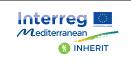 Presentation of INHERIT project: Sustainable tourism strategies to conserve and valorize the Mediterranean coastal and maritime natural heritage  (Interreg Mediterranean) – Ms. Tatjana Martinović Vučetić, Ministry of Tourism, Croatia, others project partners (TBC) 11:45-12:00Ms. Irena Marš, Ministry of Culture, TSG 4 member - SI in cross-border, transnational and macro-regional strategies colaboration and presentation of DIVA project (Interreg Sl-IT) 12:00-12:15Ms. Urška Starc-Peceny and Tomi Ilijaš - Understanding and prediction of the impact of tourism, ARCTUR d.o.o.12:15-12:30Mr. Carlo Franzosini and Mr. Saul Ciriaco – Miramare Marine Protected Area - Follow up from side event in Catania Forum 201712:30-13:00Q&A, conclusions13:00–14:00Farewell LunchLeaving Izola, by bus transfer to Poreč 